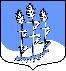 Администрация муниципального образованияГостицкое сельское поселение Сланцевского муниципального района Ленинградской областиРАСПОРЯЖЕНИЕ О    назначении     ответственного    лица     за совершение    нотариальных      действий    на территории  муниципального образования Гостицкое сельское  поселение Сланцевского муниципального района Ленинградской области           В соответствии со статьёй 37 Основ законодательства Российской Федерации о нотариате от 11.02.1993 № 4462-1  (в редакции от 29.12.2014), Гражданским кодексом Российской Федерации, Инструкцией о порядке совершения нотариальных действий главами местных администраций поселений и муниципальных районов и специально уполномоченными должностными лицами местного самоуправления поселений и муниципальных районов (в ред. Приказа Минюста РФ от 03.08.2009 N 241), подпункта 3 пункта 1 статьи 14.1 Федерального закона от 06.10.2003. № 131-ФЗ «Об общих принципах организации местного самоуправления в Российской Федерации» (в редакции от 29.12.2014) 1. НАЗНАЧИТЬ ответственным лицом за совершение нотариальных действий на территории муниципального образования  Гостицкое сельское поселение Сланцевского муниципального района Ленинградской области Сусаенок Ольгу Николаевну, ведущего специалиста администрации Гостицкого сельского поселения и предоставить ей право совершать следующие нотариальные действия: 1) удостоверять завещания;2) удостоверять доверенности;3) принимать меры по охране наследственного имущества и в случае необходимости управлению им;4) свидетельствовать верность копий документов и выписок из них;5) свидетельствовать подлинность подписи на документах;6) удостоверять сведения о лицах в случаях, предусмотренных законодательством Российской Федерации;7) удостоверять факт нахождения гражданина в живых;7.1) удостоверять тождественность собственноручной подписи инвалида по зрению, проживающего на территории соответствующего поселения или муниципального района, с факсимильным воспроизведением его собственноручной подписи;8) удостоверять факт нахождения гражданина в определенном месте;9) удостоверять тождественность гражданина с лицом, изображенным на фотографии;10) удостоверять время предъявления документов;11) удостоверять равнозначность электронного документа документу на бумажном носителе;12) удостоверяют равнозначность документа на бумажном носителе электронному документу.2. Распоряжение администрации Гостицкого сельского поселения от 23.03.2010 № 5-р «О назначении ответственного лица за совершение нотариальных действий на территории Гостицкого сельского поселения» считать утратившим силу.Глава администрации:                                                                           В.Ф. Лебедев03.03.2015   №      6-р